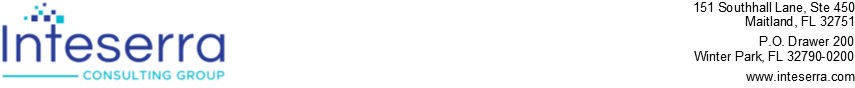 February 27, 2019Via Web FilingMr. Mark Johnson, Executive SecretaryWashington Utilities &Transportation Comm.1300 S. Evergreen Park Drive, S.W.P.O. Box 47250Olympia, WA 98504-7250RE:	Cbeyond Communications, LLC	Notice of Change in Company Name	Dear Mr. Johnson:Please accept this letter submitted on behalf of Cbeyond Communications, LLC (“Company”) to notify the Washington Utilities & Transportation Commission (“Commission”) that the Company is changing its name to Fusion Communications, LLC effective April 1, 2019. The Company was granted a Certificate of Public Convenience and Necessity to provide telecommunications services within Washington in Docket No. UT-031958. Enclosed as Exhibit A is evidence of registration of the new Company name with the Washington Secretary of State.A notice of change in Company name will be provided to Washington customers via a bill message. This change in corporate name will have no effect on the services offered to the Company’s Washington customers.The Company respectfully requests the Commission to change the Company’s name in all Commission records to Fusion Communications, LLC effective April 1, 2019.Any questions you may have regarding this filing should be directed to my attention at . Thank you for your assistance in this matter.Sincerely,/s/Sharon ThomasConsultantCc:	P. Hintz – Fusion (via Email)tms:	WAl1901Enclosureskb